         ҠАРАР                                                                             РЕШЕНИЕ             Руководствуясь Федеральным законом от 27 мая 2014 года № 136-ФЗ «О внесении изменений в статью 26.3 Федерального закона «Об общих принципах организации законодательных (представительных) и исполнительных органов государственной власти субъектов Российской Федерации» и Федеральный закон «Об общих принципах организации местного самоуправления в Российской Федерации» Совет сельского поселения Дмитриевский сельсовет муниципального района Благоварский район Республики Башкортостан решил:    1.Передать безвозмездно в собственность муниципального района Благоварский район Республики Башкортостан муниципальное имущество сельского поселения Дмитриевский сельсовет муниципального района Благоварский район Республики Башкортостан по перечню согласно приложению.   2.Администрации сельского поселения Дмитриевский сельсовет муниципального района Благоварский район Республики Башкортостан в установленном порядке  заключить с Администрацией муниципального района Благоварский район Республики Башкортостан договор о передаче имущества, указанного в перечне настоящего решения, в муниципальную собственность.   3.Признать утратившим силу с 1 января 2015 года решение Совета сельского поселения Дмитриевский сельсовет муниципального района Благоварский район Республики Башкортостан от 25 октября  2013 года №  191. « О создании Дорожного фонда сельского поселения Дмитриевский сельсовет муниципального района Благоварский район Республики Башкортостан».   4.Настоящее решение вступает в силу со дня его официального обнародования.   5.Настоящее решение обнародовать  на информационном стенде в здании администрации сельского поселения Дмитриевский сельсовет муниципального района Благоварский район Республики Башкортостан.    6.Контроль над исполнением данного решения возложить на Администрацию сельского поселения Дмитриевский сельсовет муниципального района Благоварский район Республики Башкортостан. Глава сельского поселения Дмитриевский сельсовет                                    муниципального района Благоварский район Республики Башкортостан                                       Н.Н.Аминовад.Дмитриевка03.12.2014г.№ 229БАШҠОРТОСТАН                     РЕСПУБЛИКАhЫ                БЛАГОВАР РАЙОНЫ МУНИЦИПАЛЬ РАЙОНЫНЫҢ ДМИТРИЕВКА  АУЫЛ СОВЕТЫ АУЫЛ БИЛӘМӘҺЕ ХАКИМИӘТЕ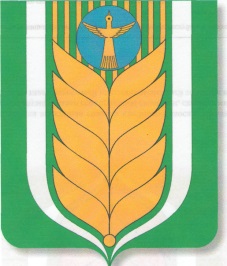 РЕСПУБЛИКА                      БАШКОРТОСТАН             СОВЕТ СЕЛЬСКОГО ПОСЕЛЕНИЯ ДМИТРИЕВСКИЙ СЕЛЬСОВЕТ                   МУНИЦИПАЛЬНОГО РАЙОНА                         БЛАГОВАРСКИЙ РАЙОН452749,  Дмитриевка ауылы, Мәктеп урамы, 5Т: (34747) 41-8-40452749, д.Дмитриевка ул. Школьная, 5Т: (34747) 41-8-40452749, д.Дмитриевка ул. Школьная, 5Т: (34747) 41-8-40